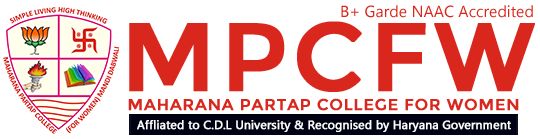 Statutary declaration under section 4(l)(b) of Right to Information(RIT) Act 2005Particulars of the organization, Function & Duties.Name of the Society:- Maharana Partap College for Women, Mandi DabwaliName of the Institution :- Maharana Partap College for Women, Mandi Dabwali.Our institution is affiliated to C.D.L.U. Sirsa since 4.7.2011 The institution discharge  its functions in accordance with the regulations propounded by CDLU and amended as per the instructions/orders of the D.G.H.E Haryana.Major activities:-The vision and mission of the college is to provide educational opportunities to girl students of the rural students of the three neighboring states i.e. Punjab, Haryana  and Rajsthan.UG & PG education is provided from our college to the girl students of all societies of the community without any discrimination.Vocational Courses such as Stitching & Basic of computer, tally programmes are offered by the institution.Communal Harmony is established through NSS, Sports, Cultural Programmes, value education, meetings and extension activities.By Providing quality education, skill training and awareness building programmes upliftment of society and economically suppressed students and their wards is being ensured.Profile of the InstitutionGovt Aided college included under 2(f)and 12B schedule of UGC since 1968Head of the Institution:-                  Principal                                                         M.P. College (For Women)                                                         Mandi Dabwali- 125104, Sirsa (Hry)   Contact No. :- 01668-222792 ;  9416078715                               E-mail:- mp.college@rediffmail.com                               Website:- www.mpcollegewomen.comWorking Hours:-College office time:  9:00 A.M to 5:00 P.MClass times:- 9:15 A.M to 2.45 P.MVisiting Hours for the public:- 9:00 A.M to 5:00 P.M on all working days.Library Hours:- It remains open on all working days from 9:00 A.M to 5:00 P.MHolidays :- The college remains closed on all Public Holidays.Courses offered:- Under Graduate Programmes:-B.AB.ComBachelor of Library & Information SciencePost Graduate Programmes:-M.A Hindi (Self Finance)M.A English (Self Finance)Our Institution is a girls college which is registered under the Societies registration Act of XXl of 1860 and as amended by the Punjab Amendment act 1957 in 60 at 1972 and it is now affiliated to C.D.L.U, Sirsa since  4.7.2011.Our institution is governed by the Society Maharana Partap College for women, Mandi Dabwali.It follows the rules and regulations as notified time to time by the Govt of Haryana, CDLU, Sirsa and UGC. The College comes under “Govt Aided College” category therefore financial transactions are audited as per the DGHE rules and collegiate Education and UGC norms. The college has different committees to maintain decipline and promote all types of activities in the college campus.The application submitted under the R.T.I. act along with a postal order /demand draft for Rs. 50/- obtained in favour of Principal, M.P. College for women, Mandi Dabwali, Sirsa- 125104  is  properly responded on time . All information about the college under sec. 4(l) (b) of R.T.I act 2005 is open to the public and it can be obtained by any citizen of India.Information officer-Dr. Suman DeviAssistant Prof. of CommerceM.P.College for Women Mandi DabwaliSirsa, Haryana.Pincode-125104,99967-22488 First Appellate officer-Principal Dr. Poonam WadhwaAssociate Prof. of English 